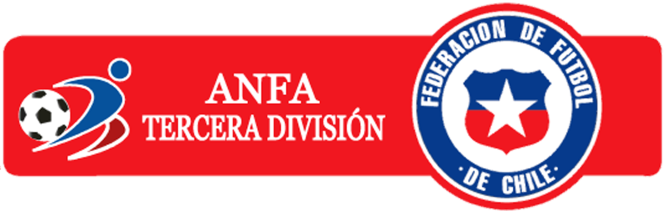  SOLICITUD DE CREDENCIALES DE PRENSA Y MEDIOSTERCERA DIVISIÓN2023NOMBRE MEDIO: __________________________________                                                                                   LOCALIDAD (del Medio o del Responsable):  ___________________________________     E-MAIL (de preferencia no corporativo): ___________________________________________    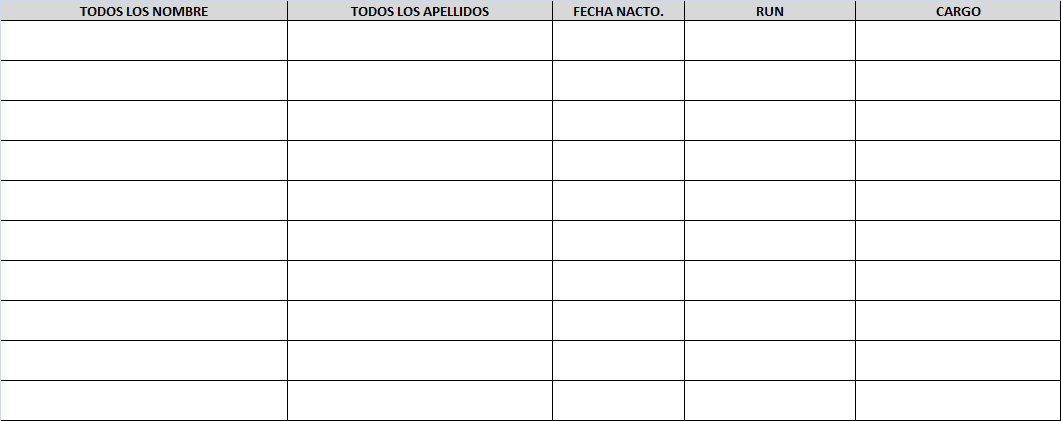 1                                                                                                                                                                                                                                 2                                                                                                                                                                                                                                        3                                                                                                                                                                                                                             4                                                                                                                                                                                                                                  5                                                                                                                                                                                                                                             6                                                                                                                                                                                                                              7                                                                                                                                                                                                                                8                                                                                                                                                                                                                                                     9                                                                                                                                                                                                                           10                                                                                                                                                                                                                         1) Adjuntar en otro archivo las fotos editadas solo del rostro (no sombreado, no con cuerpo). Usar programa Microsoft Office Picture Manager (viene cargado junto con el Word y el Excel), PhotoShop u otro editor de imágenes para recortarlas. Los celulares también cuentan con editor. NO PEGARLAS EN UNA HOJA WORD.Para personas solicitantes anteriores, ya se cuenta con sus fotos.2) Enviar a comunicacionesterceradivision@gmail.com, y esperar por el siguiente paso. 